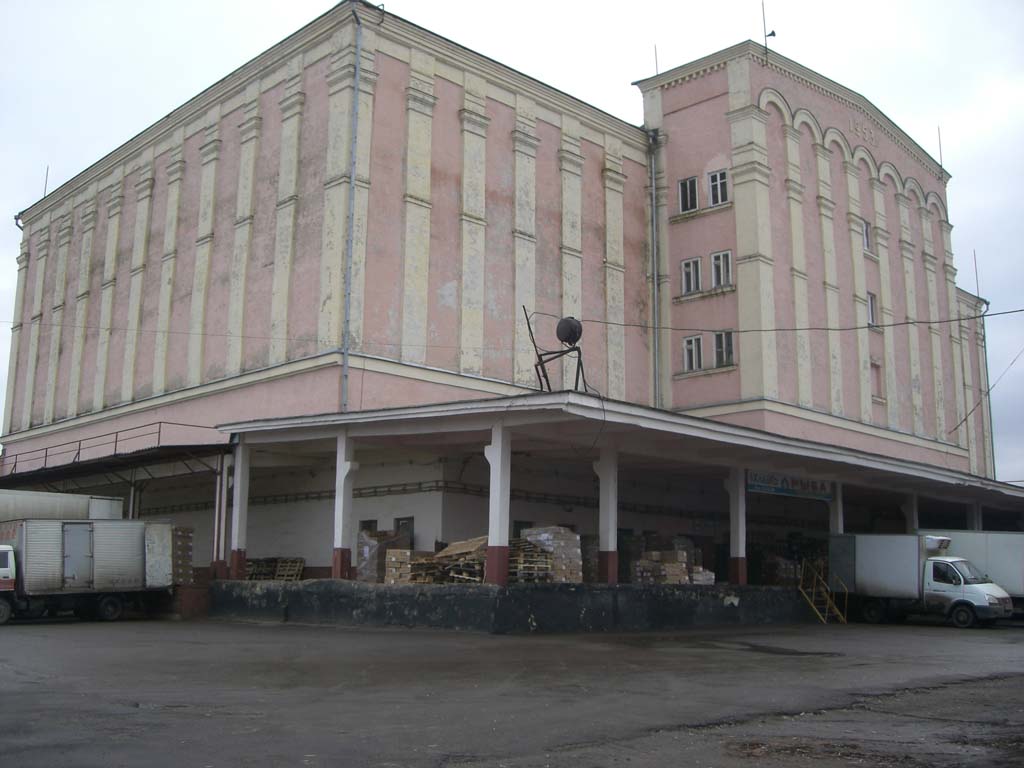 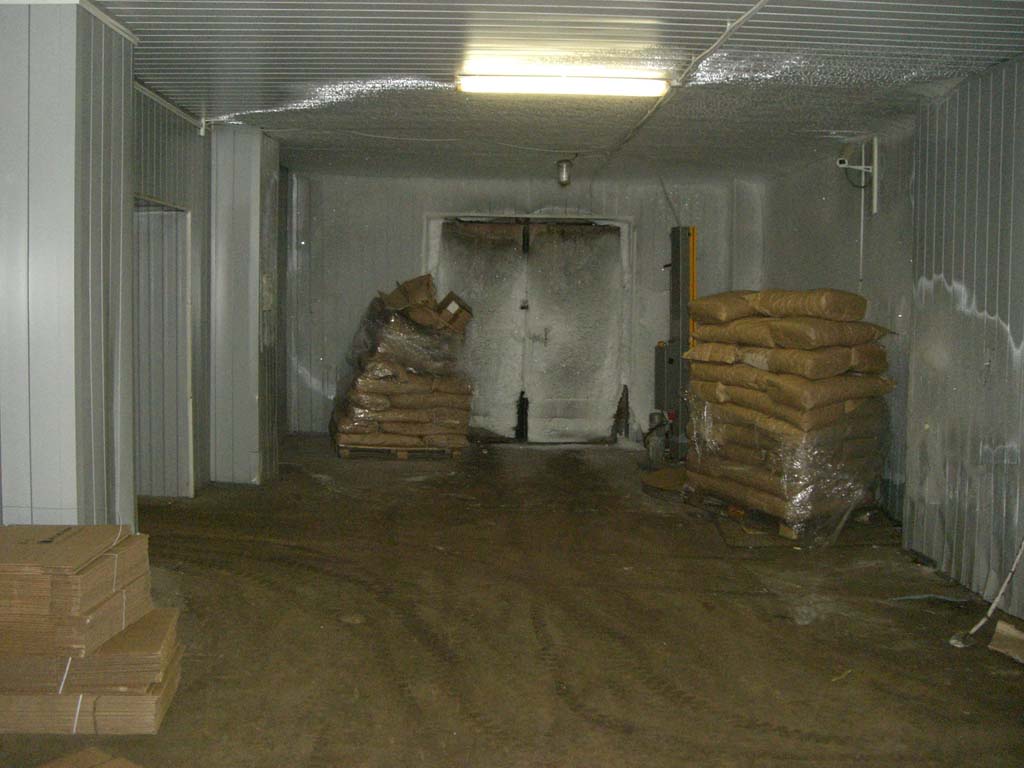 ОАО «Тамбовский хладокомбинат»     Холодильник находится  в собственности ОАО «Тамбовский хладокомбинат» и  представляет собой 6-ти этажное здание с подвалом общей площадью 12002,0 м2. Условная емкость хранения -5412 тонн, в том числе в камерах охлаждаемых грузов-996 тонн,в камерах мороженных грузов-4506 тонн.           Общее количество камер-27 шт.
Холодильные камеры работают в температурных режимах от 0 до -24 градусов. К участку, на котором расположен  холодильник, подведены подъездной железнодорожный путь и асфальтированная дорога.        Участок  на котором расположен холодильник имеет площадь 9 тыс. кв.м. находится в собственности ОАО «Тамбовский хладокомбинат».
Холодильник с действующим арендным бизнесом и опытным коллективом.       В отношении должника введена процедура банкротства «наблюдение». Рыночная стоимость имущества  составляет 50 млн. руб.    Для получения более подробной информации, а также по всем возникающим вопросам обращаться к сотруднику Центрально-Черноземного банка ОАО «Сбербанк России» Тукелев Олег Васильевич,  Тел. 8 915 866 26 69.